Федеральное государственное автономное образовательное учреждение высшего образования «КАЗАНСКИЙ (ПРИВОЛЖСКИЙ) ФЕДЕРАЛЬНЫЙ УНИВЕРСИТЕТ» WORD: УПРАЖНЕНИЯ И ЗАДАНИЯ Учебно-методическое пособие Казань – 2017 УДК 004.91 ББК 32.973.26-018.2  	W82 Печатается по решению заседания кафедры вычислительной математики Казанского (Приволжского) федерального университета Протокол № 4 от 14 ноября 2016 года С о с т а в и т е л ь доктор физико-математических наук С.И. Соловьëв W82 Word: Упражнения и задания: Учебно-методическое пособие / сост. С.И. Соловьëв.  –  Казань:  Издательство  Казанского  университета, 2017. – 28 с. Учебно-методическое пособие предназначено для студентов, осваивающих практическую работу с текстовым редактором Word, содержит упражнения для выполнения на занятиях в компьютерном классе и задания для самостоятельной работы дома.  УДК 004.91 ББК 32.973.26-018.2 © Издательство Казанского университета, 2017 СОДЕРЖАНИЕ 1. 	УПРАЖНЕНИЯ ...................................................................................... 4 Заявление .................................................................................................. 4 Визитная карточка .................................................................................... 5 Расписание ................................................................................................ 6 Объявление ............................................................................................... 7 5. Круговорот воды в природе ..................................................................... 7 6. Товарный счет ........................................................................................... 8 7. Интервью................................................................................................... 9 2. 	ЗАДАНИЯ .............................................................................................. 10 Письмо..................................................................................................... 10 Визитная карточка .................................................................................. 11 Интервью................................................................................................. 11 Круговорот воды в природе ................................................................... 12 Прайс-лист .............................................................................................. 12 Я видел раков .......................................................................................... 13 Объявление ............................................................................................. 13 Содержание ............................................................................................. 14 9. Абстрактное искусство .......................................................................... 14 Курсовая работа ...................................................................................... 15 Выпускная квалификационная работа .................................................. 16 Математический текст ........................................................................... 17 Струна, нагруженная массами ............................................................... 22 Внутренний элемент струны .................................................................. 22 Элемент струны с грузом ....................................................................... 23 Вычисление суммы двух целых чисел .................................................. 23 Решение линейного уравнения .............................................................. 24 Вычисление конечной суммы ................................................................ 24 19. Вычисление бесконечной суммы .......................................................... 25 20. К морю..................................................................................................... 25 3. 	ПРИЛОЖЕНИЕ .................................................................................... 26 ЛИТЕРАТУРА .............................................................................................. 271. УПРАЖНЕНИЯ Упр. 1. Заявление Генеральному директору Торгового Дома «Волга» Иванову И.И. коммерческого директора Торгового Дома «Волга» Петрова Петра Петровича ЗАЯВЛЕНИЕ Прошу уволить меня по собственному желанию в связи с переходом на новую работу. 11 ноября 2011 года Петров П.П. Набрать текст первого абзаца: Генеральному директору Торгового Дома «Волга» Иванову И.И. коммерческого директора Торгового Дома «Волга» Петрова Петра Петровича. Нажать Enter десять раз. Выделить набранный текст без пустых строк. Выполнить команду Формат/ Абзац/ Выравнивание: По ширине/ OK. Выполнить команду Сервис/ Параметры/ Общие/ Единицы измерения: Сантиметры/ OK. Выделить текст. Выполнить команду Формат/ Абзац/ Отступ слева: 9 см, первая строка: Отступ (нет)/ OK. Выполнить команду Сервис/ Язык/ Расстановка переносов/ Автоматическая расстановка переносов/ OK.  Нажать два раза клавишу перехода на следующую строку (клавиша со стрелкой, направленной вниз). Набрать текст второго абзаца: ЗАЯВЛЕНИЕ. Выделить этот текст. Задать выравнивание по центру, полужирный шрифт, выполнить команду Формат/ Шрифт/ Интервал/ Интервал: Разреженный на 2 пт/OK.  Нажать два раза клавишу перехода на следующую строку. Набрать текст третьего абзаца: Прошу уволить меня по собственному желанию в связи с переходом на новую работу. Выделить этот текст, задать выравнивание по ширине. Нажать два раза клавишу перехода на следующую строку. Набрать текст четвертого абзаца: 11 ноября 2011 года. Выделить этот текст, задать выравнивание по правому краю. Нажать Enter. Набрать текст пятого абзаца: Петров П.П. Выделить этот текст, задать выравнивание по правому краю. Нажать Enter. Упр. 2. Визитная карточка Иванов Иван Иванович 123456 Казань, Декабристов 123-456. Телефон: (843) 222-33-44 Установить выравнивание по центру. Задать рамку с помощью следующих команд. Таблица/ Вставить/ Таблица/ Число столбцов: 1/ Число строк: 1/ OK. Таблица/ Выделить/ Таблица. Таблица/ Свойства таблицы, установить Таблица/ Ширина/ 9 см, Строка/ Высота/5 см, Ячейка/ Вертикальное выравнивание/ По центру/OK. Набрать текст первого абзаца: Иванов Иван Иванович. Выделить этот текст, задать выравнивание по центру. Выполнить команду Формат/ Шрифт: Times New Roman, Начертание: Полужирный, Размер: 18/ OK. Нажать Enter два раза. Набрать следующие три абзаца. Выполнить команду Формат/ Шрифт: Times New Roman, Начертание:  Обычный, Размер: 10/ OK. Упр. 3. Расписание Р А С П И С А Н И Е электропоездов Одинцово от Москвы 	Время 	Станция назначения 	Режим движения 	00:53 	Кубинка 	ежедневно 	05:23 	Кубинка 	по рабочим 05:37 Звенигород ежедневно 05:49 Бородино ежедневно 	06:03 	Кубинка 	отменен 	06:11 	Одинцово 	ежедневно 	06:22 	Голицино 	ежедневно 	06:33 	Гагарин 	по субботам 	06:39 	Можайск 	отменен 	06:40 	Одинцово 	по рабочим 	06:47 	Звенигород 	ежедневно 	06:57 	Кубинка 	ежедневно Набрать заголовок. Нажать Enter два раза.  Создать первую строку: Время, Tab, Станция назначения, Tab, Режим движения, Enter.  3. Аналогично создать оставшиеся строки.  Выделить все строки кроме заголовка.  Выполнить команду Формат/ Табуляция.  Позиции табуляции: 5 см/ Установить, Позиции табуляции: 12 см/ Установить, Выравнивание/ По левому краю/ OK.  7. Отформатировать заголовок и первую строку. Упр. 4. Объявление Продается сыр ! Торговый Дом «Волга» предлагает оптом и в розницу сыры отечественного и импортного производства. Низкие цены Высокое качество Любая форма оплаты Торговый Дом «Волга». Адрес: 123456 Казань, Декабристов 123-456.  Телефон: (843) 222-33-44 Отформатировать первую строку: Продается сыр! Установить: по центру, Шрифт: 20 пт, полужирный, разреженный с интервалом 3 пт, Arial. Выделить первую строку: Продается сыр! Установить: Формат/ Границы и заливка/ Граница/ Тип: Рамка, Применить к: абзацу, Ширина: 1.5 пт, Заливка/ Серый 25 % / OK. Отформатировать остальные абзацы: по центру, Шрифт: 12 пт, Arial. Выделить: Низкие цены, Высокое качество, Любая форма оплаты. Задать Формат/ Список/ Маркированный/ OK. Отформатировать две последние строки по аналогии с первой строкой. Упр. 5. Круговорот воды в природе Для второй строки использовать WordArt/ Текст-Фигура/ По кольцу. Упр. 6. Товарный счет Грузоотправитель и адрес Торговый Дом «Волга» 123456 Казань, Декабристов 1 Грузополучатель и адрес Торговый Дом «Кремлевский» 654321 Москва, Ленинский проспект 1 К реестру № ______ Дата получения «_____»_____________20___ года Счет № 123 от 14.08.2008 Поставщик Торговый Дом «Волга» Адрес 123456 Казань, Декабристов 123-456 Расчетный счет № 123456 в Банке «Казанский», МФО 123456 Дополнения 	Руководитель предприятия 	 	 	 	И.И. Иванов 	Главный бухгалтер 	 	 	 	 	 	С.С. Сидоров Выделить Счет № 123 от 14.08.2008, Формат/ Границы и заливка. Вставить таблицу Таблица/ Вставить/ Таблица, число столбцов: 5, число строк: 7, Автоподбор ширины столбцов/ Постоянная: Авто/ OK. Заполнить таблицу кроме ячеек E2-E7. Выделить Количество, Таблица/Свойства таблицы/Ячейка/ Вертикальное выравнивание/По центру/OK. Аналогично отформатировать Цена, Сумма. В ячейку E2 вставить формулу Таблица/ Формула: =PRODUCT(C2;D2). Аналогично заполнить ячейки E3-E6, используя =PRODUCT(C3;D3),… В ячейку E7 вставить формулу Таблица/ Формула: =SUM(ABOVE). Упр. 7. Интервью ПРЕДПРАЗДНИЧНОЕ ИНТЕРВЬЮ Набрать заголовок и текст заметки.  Установить курсор в начало первого абзаца. Вставить новый раздел Вставка/ Разрыв/ Новый раздел/ На текущей странице/ OK. Выделить текст после заголовка, оставив после текста невыделенными несколько пустых строк, Формат/ Колонки/ Тип/ Две/ Колонки одинаковой ширины/ OK. 2. ЗАДАНИЯ Задание 1. Письмо Т О Р Г О В Ы Й Д О М « В О Л Г А » 123456 Казань, Декабристов 1 Телефон: 123-45-67 Факс: 123-45-67 12 ноября 2011 года 123456 Москва, Ленинский проспект 1, Торговый дом «Кремлевский», Генеральному Директору Васильеву В.В.  	Уважаемый Василий Васильевич!  Ваш заказ от 11 ноября 2011 года получен, и мы сразу же приступаем к его выполнению. Мы планируем отправить товар 14 ноября 2011 года и не сомневаемся, что наш товар удовлетворяет всем Вашим запросам.  Благодарим Вас за этот заказ и выражаем надежду на продолжение нашего сотрудничества. С уважением, Иванов И.И. Генеральный Директор Торгового Дома «Волга» Задание 2. Визитная карточка Задание 3. Интервью ПРЕДПРАЗДНИЧНОЕ ИНТЕРВЬЮ Новый год без елки – все равно, что песня без слов. Где ее можно купить, почем? В «каком лесу родилась елочка»? С этими словами мы обратились к начальнику отдела лесопользования министерства лесного хозяйства РТ Василию Ивановичу Гуськову: В нашей республике имеется 30 лесхозов, а также национальный природный парк, который тоже всегда выручал нас в канун нового года. На коллегии нашего министерства было принято решение, что цена елки не должна превышать 7 – 9 тысяч рублей за метр. Кроме государственных торговых точек, насколько нам известно, их продажей займутся коммерческие структуры, которым разрешена заготовка и торговля продукцией леса. А. Уваров Задание 4. Круговорот воды в природе 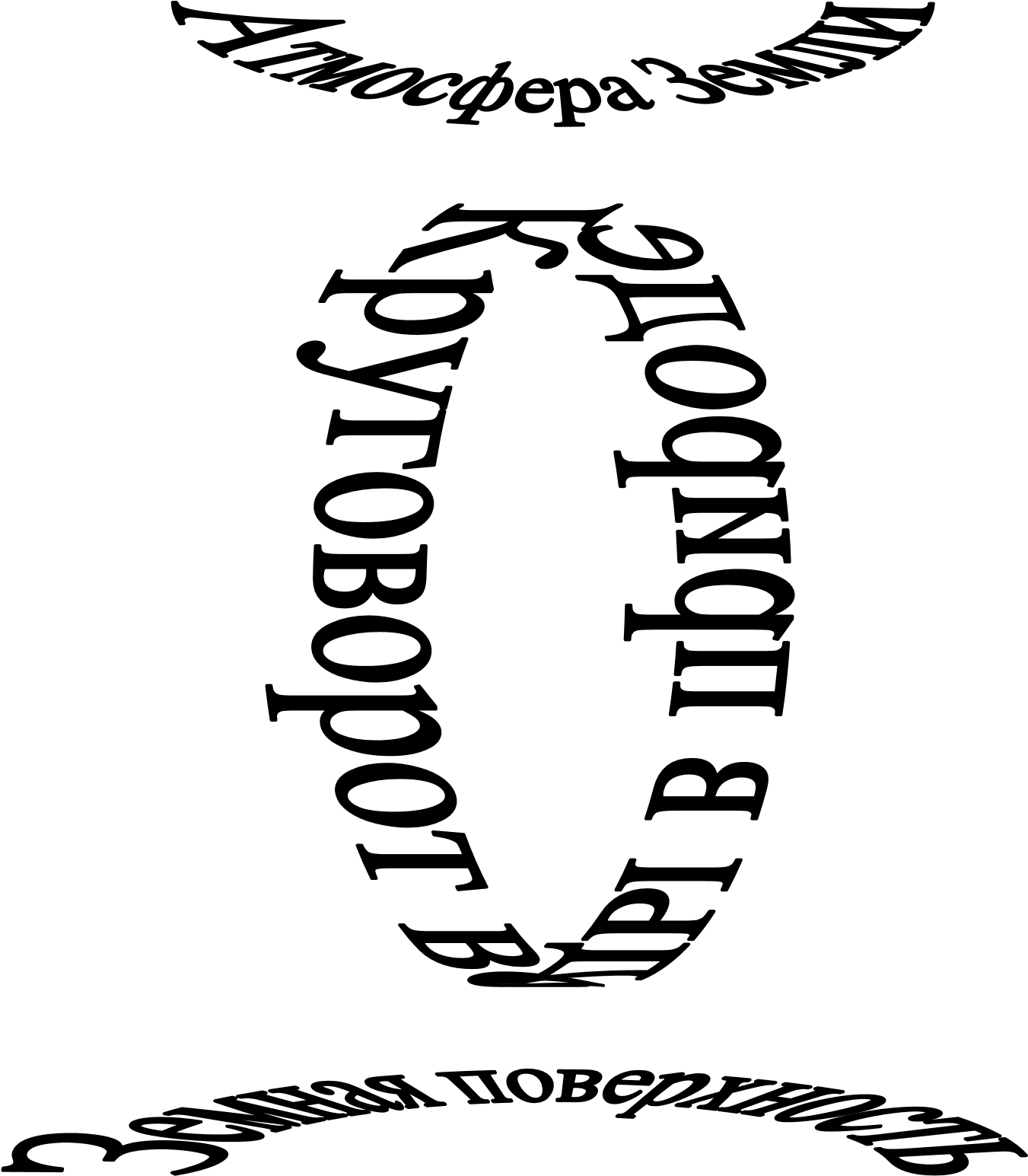 Задание 5. Прайс-лист Задание 6. Я видел раков Задание 7. Объявление П р о д а е т с я с ы р ! Торговый Дом «Волга» предлагает оптом и в розницу сыры отечественного и импортного производства. Низкие цены Высокое качество Любая форма оплаты Торговый Дом «Волга». Адрес: 123456 Казань, Декабристов 123-456.  Телефон: (843) 222-33-44 Задание 8. Содержание СОДЕРЖАНИЕ Введение ............................................................................................ 2 1. Постановка задачи ........................................................................ 3 2. Метод конечных разностей .......................................................... 5 Исследование погрешности ......................................................... 6 Вычисление порядка сходимости ................................................ 7 Приложение 1 ................................................................................... 9 Приложение 2 ..................................................................................19 Литература .......................................................................................29 Задание 9. Абстрактное искусство АБСТРАКТНОЕ ИСКУССТВО Задание 10. Курсовая работа Министерство образования и науки Российской Федерации Федеральное государственное автономное образовательное учреждение высшего образования «КАЗАНСКИЙ (ПРИВОЛЖСКИЙ) ФЕДЕРАЛЬНЫЙ УНИВЕРСИТЕТ» Институт вычислительной математики и информационных технологий КАФЕДРА ВЫЧИСЛИТЕЛЬНОЙ МАТЕМАТИКИ Направление: 01.03.02 – Прикладная математика и информатика Профиль: Численные методы КУРСОВАЯ РАБОТА ЧИСЛЕННОЕ РЕШЕНИЕ СПЕКТРАЛЬНЫХ ЗАДАЧ С ПЕРЕМЕННЫМИ КОЭФФИЦИЕНТАМИ Студент Группа 09-205                                                                                           И.И. Иванов Научный руководитель Кандидат физ.-мат. наук, доцент, Доцент                                                                                                        П.П. Петров Казань–2016 Задание 11. Выпускная квалификационная работа Министерство образования и науки Российской Федерации Федеральное государственное автономное образовательное учреждение высшего образования «КАЗАНСКИЙ (ПРИВОЛЖСКИЙ) ФЕДЕРАЛЬНЫЙ УНИВЕРСИТЕТ» Институт вычислительной математики и информационных технологий КАФЕДРА ВЫЧИСЛИТЕЛЬНОЙ МАТЕМАТИКИ Направление: 01.03.02 – Прикладная математика и информатика Профиль: Численные методы  ВЫПУСКНАЯ КВАЛИФИКАЦИОННАЯ РАБОТА (Бакалаврская работа) АППРОКСИМАЦИЯ СОБСТВЕННЫХ КОЛЕБАНИЙ  ПЛАСТИНЫ СЛОЖНОЙ ФОРМЫ Работа завершена: 19 мая 2016 года                                                                                       И.И. Иванов Работа допущена к защите: Научный руководитель Кандидат физ.-мат. наук, доцент, Доцент 21 мая 2016 года                                                                                        П.П. Петров Заведующий кафедрой Доктор физ.-мат. наук, профессор    «_____»   ____________  2016 года                                                       С.С. Сидоров Казань–2016 Задание 12. Математический текст 1. Раскрытие неопределенностей  Изложим правило Лопиталя  для вычисления предела функции в случае неопределенности вида 0/0. Теорема 1. Пусть функции f (x) и g(x), определенные на отрезке [a,b], таковы, что: f (a) = g(a) = 0; существуют производные (правосторонние) f ′(a) и g′(a) причем g′(a) ≠ 0. Тогда существует предел lim f (x) = f ′(a) . x→a+0 g(x) g′(a)Доказательство. Применим метод выделения главной части. В силу условия 2 теоремы запишем соотношения f (x) = f (a) + f ′(a)(x − a) + o(x − a),g(x) = g(a) + g′(a)(x − a) + o(x − a).Отсюда, согласно условию 1, находим f (x) = f ′(a)(x − a) + o(x − a),g(x) = g′(a)(x − a) + o(x − a).Следовательно, заключаем x→lima+0 gf ((xx)) = x→lima+0 gf ′′((aa))++ oo((xxx−−−aaa)) = gf ′′((aa)). x − aЧто и требовалось доказать.  2. Решение краевой задачи Требуется решить следующую задачу: найти функцию u(x), x∈(0,l), такую, что −u′′(x) = f (x),  x∈(0,l),                                   (1) u(0) =α,  u(l) = β,где α и β – заданные числа, а f (x) – заданная функция.  Интегрируя дифференциальное уравнение задачи (1) по отрезку [0, x], получим x u′(x) = −∫ f (η) dη+ u′(0). 0Интегрируя это соотношение по отрезку [0, x], выводим 	xξ		u			 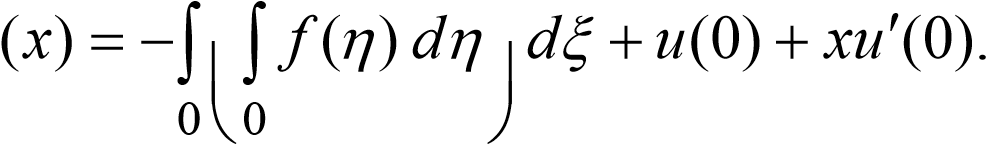 Преобразуем двойной интеграл из последнего соотношения: 	xξ		x x		x					. 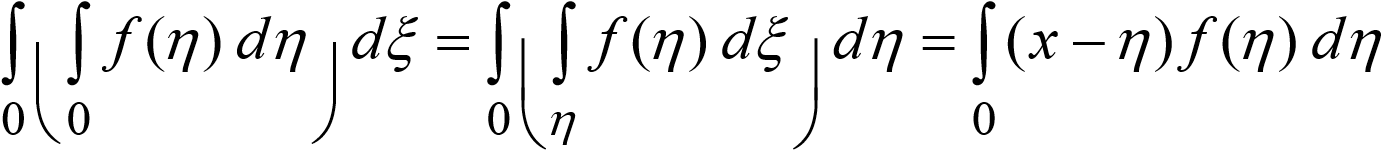 Таким образом, общее решение дифференциального уравнения задачи (1) имеет вид: x u(x) =−∫(x−y) f (y) dy+c1 +xc2,                              (2) 0Определим постоянные c1 и c2 из граничных условий задачи (1): c1 =α, c2 = β−l α+ 1l 0∫l (x − y) f (y) dy. Подставляя постоянные c1 и c2 в соотношение (2), выводим 	x y(l−x)	l	u(x) =α+β−lα+ 0∫	l	 f (y) dy+∫x x(ll−y) f (y) dy. Итак, доказан следующий результат.  Теорема 2. Решение задачи (1) определяется формулой: lu(x) =α+β−lα+ 0∫K(x, y) f (y) dy, где y(ll−x) ,  y∈(0, x), K(x, y) =x(ll−y) ,  y∈(x,l),для x∈(0,l). 3. Решение системы линейных уравнений Требуется решить систему линейных алгебраических уравнений n-го порядка следующего вида a11x1 + a12x2 +...+ a1nxn = b1,a21x1 + a22x2 +...+ a2nxn = b2, ..............................................an1x1 + an2x2 +...+ annxn = bn.Здесь a11, a12, …, ann, b1, b2, …, bn – заданные коэффициенты и правые части, x1, x2, …, xn – неизвестные системы уравнений. Обозначим через x вектор неизвестных, через b – вектор правых частей, через A – матри-цу коэффициентов: 	a11	a12	a1n 	 x1 	b1 	A = a21	a22 a2n ,   x = x2 ,   b = b2 . 	an1	an2 ann 	xn 	bn Тогда исходная система принимает вид Ax = b.                                                     (3)  Положим ∆= det A и введем определитель ∆ j, получаемый из определителя ∆ заменой j-го столбца на столбец b правых частей системы уравнений, j =1,2,...,n.  Теорема 3. (Правило Крамера)  Если ∆≠ 0, то система (3) имеет единственное решение x1 =, x2 =, ..., xn = ∆n . 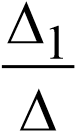 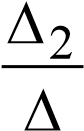 ∆Если ∆= 0, а хотя бы один из определителей ∆1, ∆2, …, ∆n не равен нулю, то система (3) несовместна. Если ∆ = ∆1 = ∆2 = ... = ∆n = 0, то система (3) имеет бесконечно много решений.  В качестве примера решим систему 3-го порядка x1 + 2x2 +x3 =1,	x2 +x3 =1,	 2x1 +x2 + 3x3 = 7.Непосредственные вычисления дают 2	11	2	11	1	11	2	1∆ =0	1	1= 4, ∆1 =1	1	1= 4, ∆2 =0	1	1= −4, ∆3 =0	1	1 = 8. 1	37	1	32	7	32	1	7Применяя правило Крамера, находим x1 = 44 =1, x2 = (−4)4 = −1, x3 = 84 = 2.  4. Вычисления 4.1. Нахождение частного 425 25 =17 1 3 = 0,33333333333333333333333333333333 π 2 =1,5707963267948966192313216916398 4.2. Извлечение квадратного корня  	225 =15  	3 =1,7320508075688772935274463415059  	π=1,7724538509055160272981674833411 4.3. Вычисление процентов  	50% от 90 = 45  25% от 3 = 0,75  30% от 150 = 45 4.4. Возведение в степень  	33 =27  	25 =32  	210 =1024 4.5. Длина окружности радиуса R = 3:  	2πR =18,849555921538759430775860299677 4.6. Площадь круга радиуса R = 3:  πR2 = 28,274333882308139146163790449516 4.7. Выражения  	1010 =1,2589254117941672104239541063958  	55 = 26,041666666666666666666666666667 5! 	1+ 15 = 2,48832 		513. Струна, нагруженная массами Задание 14. Внутренний элемент струны 15. Элемент струны с грузом Задание 16. Вычисление суммы двух целых чисел 17. Решение линейного уравнения ax+b=c Задание 18. Вычисление конечной суммы 19. Вычисление бесконечной суммы  Задание 20. К морю Прощай свободная стихия! В последний раз передо мной Ты катишь волны голубые И блещешь гордою красой. Как друга ропот заунывный, Как зов его в прощальный час, Твой грустный шум, твой шум призывный Услышал я в последний раз. А.С. Пушкин 3. ПРИЛОЖЕНИЕ Команды форматирования Файл/ Параметры страницы/ Поля/ Верхнее: 2 см, Нижнее: 2 см, Левое: 2 см, Правое: 2 см/ OK Файл/ Параметры страницы/ Источник бумаги/ От края до нижнего колонтитула: 1,4 см/ OK Формат/ Шрифт/ Шрифт: Times New Roman, Начертание: Обычный, Размер: 15/ OK Формат/ Абзац/ Отступы и интервалы/ Отступ слева: 0 см, справа: 0 см, первая строка: Отступ, на 1 см. Интервал перед: 0 пт, после: 0 пт, междустрочный: Множитель, значение 1,1. Выравнивание: По ширине/ OK Вставка/ Номера страниц/ Положение: Внизу страницы, Выравнивание: От центра/ OK Двойной левый клик по номеру страницы, правый клик по номеру страницы, Шрифт, Шрифт: Times New Roman, Начертание: Обычный, Размер: 13/ OK Расстановка переносов. Сервис/ Язык/ Расстановка переносов/ Автоматическая расстановка переносов/ OK Установка редактора формул. Сервис/ Настройка/ Команды/ Категории: Вставка, Команды: Редактор Формул Открыть редактор формул. Выполнить команду Размер/ Определить/ Размеры: Обычный 15 пт, Крупный индекс 12 пт, Мелкий индекс 10 пт, Крупный символ 20 пт, Мелкий символ 15 пт/ Применить/ OK Формат/ Абзац/ Выравнивание: По ширине/ OK Формат/ Абзац/ Отступ слева: 9 см, первая строка: Отступ (нет)/ OK Формат/ Шрифт/ Интервал/ Интервал: Разреженный на 2 пт/ OK Сервис/ Параметры/ Общие/ Единицы измерения: Сантиметры/ OK Вставка/ Символ/ Специальные знаки/ Короткое тире/ – / Вставить  15. Вставка/ Символ/ Шрифт/ Wingdings/  / Вставить  ЛИТЕРАТУРА Информатика. Базовый курс / Под ред. С.В. Симоновича. – СПб.: Питер, 2000. Информатика: Учебник / Под ред. Н.В. Макаровой. – М.: Финансы и статистика, 2006. Информатика: Практикум по технологии работы на компьютере / Под ред. Н.В. Макаровой. – М.: Финансы и статистика, 2005. Безручко В.Т. Практикум по курсу «Информатика». Работа в Windows, Word, Excel. – М.: Финансы и статистика, 2004.  Карчевский Е.М., Филиппов И.Е. Word 2007 в примерах. – Казань: Казанский федеральный университет, 2010. Насырова Н.Х., Косолапов В.Н. Лабораторный практикум по информатике для студентов гуманитарных факультетов. Часть 1. Microsoft Word, Проводник, Электронная почта. – Казань: Издательский центр КГУ, 2010.  Симонович С.В., Мураховский В.И. Популярный самоучитель работы на компьютере. – М.: Тех Бук, 2004.  Учебное издание WORD: УПРАЖНЕНИЯ И ЗАДАНИЯ Учебно-методическое пособие Подписано в печать 28.12.2016 Бумага офсетная. Печать цифровая. Формат 60×84 1/16. Гарнитура «Times New Roman» Усл. печ. л. 1,63. Уч.-изд. л. 0,17. Тираж 100 экз. Заказ 384/12. Отпечатано с готового оригинал-макета в типографии Издательства Казанского университета 420008, г. Казань, ул. Профессора Нужина, 1/37 Тел. (843) 233–73–59, 233–73–28 АтмосфераЗемли	 З е м н а я п о в е р хн о с т ь Наименование Единица измерения Количество Цена Сумма Краски коробка 5 350 1750 Кисти шт. 15 25 375 Бумага пачка 10 100 1000 Тетради шт. 100 20 2000 Ручки шт. 50 50 2500 ИТОГО 7625 Новый год без елки – все равно, что песня без слов. Где ее можно купить, почем? В «каком лесу родилась елочка»? С этими словами мы обратились к начальнику отдела лесопользования министерства лесного хозяйства РТ Василию Ивановичу Гуськову: В нашей республике имеется 30 лесхозов, а также национальный природный парк, который тоже всегда выручал нас в канун нового года. На коллегии нашего министерства было принято решение, что цена елки не должна превышать 7 – 9 тысяч рублей за метр. Кроме государственных торговых точек, насколько нам известно, их продажей займутся коммерческие структуры, которым разрешена заготовка и торговля продукцией леса. А. Уваров Иванов Иван Иванович 123456 Казань, Декабристов 123-456. Телефон: (843) 222-33-44         Торговый Дом «Волга»         Иванов Иван Иванович Генеральный директор Торгового Дома «Волга» Телефон: 222-33-44, Факс: 222-33-44 123456 Казань, Декабристов 123-456 Телефон: 222-33-44, Факс: 222-33-44 З А П А Д Н Ы Е С Л А Д О С Т И Название Количество Цена Сникерс штука 55 руб десяток 500 руб Марс штука 50 руб Баунти штука 60 руб Твикс нет в продаже Виспа нет в продаже Я В И Д Е Л Р А К О В Вчера: 	Сегодня: Маленькие, но по три рубля,  	Большие, но по пять рублей, но очень маленькие, но по  	но большие, но по пять рублей, три, но очень маленькие. 	но очень большие, но по пять. 